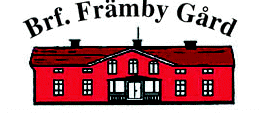 Information om nya postlådorUnder vecka 21 kommer  arbetet med de nya postlådorna att påbörjas.(om inte vädrets makter ställer till det...)Det är ett omfattande arbete därför kommer det att ske succesivt med början vid nr 36,37 och 38. Därefter längs sjösidan till nr 45 och nr 48. Sedan vid nr 34, vid lekparken och vid gavel nr 21. Sedan nr 14, 11, 9 samt 7 och 8. Avslutas sedan vid nr 4 och nr 6.DHs Bygg kommer att tillsammans med Klippuddens Entreprenad utföra arbetet. Det kommer ev att innebära inskränkningar i framkomlighet då maskiner mm används och avspärrningar behöver göras. Vi hoppas alla har förståelse för detta.Dom gamla lådorna kommer att stå kvar och allteftersom de nya är på plats med skyltar så kommer nycklar att lämnas ut. Till varje postlåda hör 2 st nycklar. Dessa hör till lägenheten på samma sätt som de två taggarna och ska lämnas över till ny ägare om lägenheten säljes.Nycklarna ska kvitteras ut och om dom tappas bort och ett nytt lås måste sättas in i brevlådan kommer lägenhetsinnehavaren att debiteras 250 kr.Det är varje lägenhetsinnehavare som själv avgör om lådan ska vara låst eller inte.Hur placeras då de nya lådorna? I stort sett på samma plats som nu men med vissa justeringar och några nya platser. Vissa får lite närmare att gå och vissa får lite längre. Vi har försökt ta hänsyn till utsikt mot vattnet, markförhållanden, planteringar, färre stopp för tidningsbil och posten.De som berörs av ny placering för postlådan är:5 C D E F		placeras i grupp framför nr 731 33 och 35 		placeras framför nr 822 27och 29		placeras vid lekpark				20 och 25 		placeras vid gavel nr 2142 och 44		placeras framför nr 4243			placeras vid gavel nr 4312 15 17 19		placeras vid gavel nr 3410 11 13		placeras vid gavel  nr 10Främby Gård 2017-05-16     Styrelsen